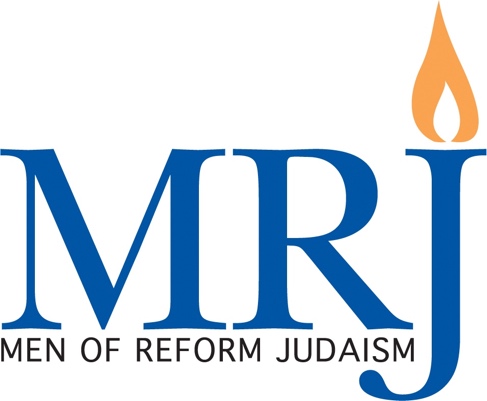 Speakers-Jewish Genealogy – Schedule a presentation on Jewish Genealogy with a speaker from the Jewish Genealogy Society of Long Island (JGSLI – 631-549-9532) to learn how to develop a family tree, locate descendants and ancestors, and access to sources of information.  -Defensive Driving Course – Organize a New York State sponsored 6-hour course over two days offered to reduce auto insurance rates or eliminate points on driving records.  Lecture, films and discussion lead by certified instructor.  No test.  3 hours each day.-Men’s Health and Wellness Forum – Organize a forum including speakers, topics and demonstrations of health issues important to men but of interest to all family members.  This may be a separate webcast presentation.  Potential subjects include:     *  Prostate health                        *   Erectile dysfunction              *  Cardio-vascular disease                *  Cancer prevention                  *   Diabetes detection and cure  *  CPR demonstration     *  Use of AED defibrillator        *   Blood pressure testing          *  Cholesterol control-Information Technology Forum – Invite technology consultant to discuss latest innovations in personal and small business devices, answer questions and offer hands-on assistance to attendees who bring their devices to presentation.  Serve bagel breakfast with nominal charge to cover consultant’s fee and cost of food.-Zoom Golf Lesson – Share YouTube video over Zoom.  -On the Marc – weekly sports talk program hosted by Marc Gold of Temple Tikvah. Via Zoom.  Contact mnmgold@gmail.com for details.At Your TempleT1-Build Temple Sukkah – Erect sukkah from kit of parts previously purchased for Temple; simple power tools desirable.  Decoration by Temple youth or Sisterhood.  Half day activity.T2-Dinnah in the Sukkah – Brotherhood members gather for a communal dinner in the Sukkah one evening.  Can also have clergy or other knowledgeable person give brief talk about some aspect of the holiday.T3-Latke Bash – Prepare fresh latkes from scratch for the congregation on a Sunday close to or during Hanukah.  Meet early to peel, chop, grind, mix and cook the latkes.  It builds great camaraderie among the members.  Use the opportunity to sell drinks, solicit donations for the Temple’s food pantry, promote upcoming events and recruit new members.  The Youth Group runs a carnival simultaneously.  Bring latkes to a local assisted living facility or local soup kitchen while religious school students sing Hanukah songs. T4-Cook for Purim Carnival – Prepare and sell hot dogs, knishes, chicken fillet sandwiches and soda donated by local merchants; alternative of bagels, plain or with egg, tuna fish or white fish salad.  Purim carnival is organized and run by Temple youth.  Half day activity.T5-BBQ cooking for Temple Youth – Cooking for Temple High School students as first and last school day events.  Hot dogs, hamburgers, and vegi-burgers are standard fare with chips, sodas and salads.  T6-Mens’ Seder - Seder conducted by Temple Rabbi with running dialogue explaining how to conduct a proper seder, the best haggada, the significance of the symbols used, how to engage attendees and get the best participation. T7-Ushering – Provide a regular ushering service at Sabbath, High Holiday, Bar/Bat Mitzvah services and special events as required by the Temple; this makes Brotherhood an integral arm of the Temple and provides a service that would otherwise require a significant expenditure. T8-Hold a Temple Movie Night – Buy, rent or borrow from the library a first-run, classic or Jewish-themed movie CD for projection at the temple.  Provide popcorn, snacks and sodas to create a cinema atmosphere.  Consider a popular children’s movie and attract a younger crowd; could be organized in conjunction with the temple religious school.T9-Conduct CPR/AED Training – Organize training session through American Red Cross or local hospital to provide familiarity with AED equipment that is required at temples, and how to provide CPR in an emergency.  Training is usually free but Certificates of Completion required by some organizations, may cost $75 for administrative services.  Sessions may be conducted at temples or at hospital facilities.T10-Outdoor Meeting – Socially distant and weather permitting.  Food isn’t served or participants may bring their own.Community Service and Social ActionC1-Cemetery Clean-up – Perform light landscaping, mowing, raking, painting and general clean-up of neglected Jewish cemetery in Maspeth, Queens.  Activity usually a part of Temple-wide Mitzvah Day event of performing community service for congregants and Temple youth.C2-Volunteer at a Soup Kitchen - Prepare and serve meals at a soup kitchen network and food pantry such as Masbia located in Flatbush in Brooklyn, NY.  This nonprofit facility accepts donations of food and provides nutritional meals for hundreds of New Yorkers in desperate need of food, companionship and support. Volunteers as young as ten years old with a parent or guardian may participate.C3-Distribute Chanukah Gifts – Distribute food and toys to needy Jewish families on LI and toiletries to Jewish veterans at Veterans Hospital in Northport, NY.  Needy families identified by FEGS with phone calls to notify recipients.  Activity with Temple youth is suggested.C4-Blood Drive – Conduct blood drive with New York Blood Center or Red Cross providing trained professionals; may include challenge to other local temples or temple groups such as Brotherhood, Sisterhood or temple staff.C5-Beach or Litter Clean Up – Can be done on- or off-site on episodic basis or as part of larger community effort such as Great Brookhaven Cleanup or Mitzvah Day.  May require small outlay for trash bags, pickers etc., if not provided.  C6-Toy Drive – For Inwood Community Center or other local charityOff-Site ActivitiesO1-Bowling – An evening of casual, non-league bowling to reminisce the favorite sport of our youth.  Bowling shoes can be rented, and many bowling alleys have additional sports venues and other activities available.O2-Fishing Trip - Charter fishing trip on party boat from Freeport or Crabtree State Park or other marina; advisable to charter entire boat if possible to control activity as well as to maximize revenue potential.  Trip includes light breakfast with snacks and soda. Coach bus trip +/- ½ hour from Temple.  Half day activity.O3-Professional Hockey Game - Attend NHL Islanders game at Nassau Coliseum, or Rangers game at Madison Square Garden.  Trip by bus, private car or LIRR.O4-Professional Baseball Game – Attend Mets game at Citi Field in Queens, Yankees in Yankee Stadium or minor league teams LI Ducks in Central Islip or Cyclones in Coney Island, Brooklyn.  Trip by bus, private car or possibly LIRR.  Group rates available.O5-Ski Trip – Chartered bus to Vernon Valley, NJ (or Windham Mt. or Hunter Mt., NY) with Temple youth. Coach bus trip +/- 1 ½ to 2 hours includes light breakfast, snacks, sodas and video film.  Group rates, rentals and lessons available. Helmets required in NJ but suggested for all youth under 18.  Full day activity.O6-Bike-a-Thon – Bicycle tour on scenic 12-mile paved path at Bethpage State Park includes the transportation of bicycles in rented truck from Temple and bus; other locations available including route originating and ending at Temple.  Includes picnic lunch along route.  Money donated by riders is given to Mazon or other Jewish charity.  Half day activity.O7-White Water Rafting – Rafting trip down Lehigh River at Lehigh Gorge State Park, PA with Temple youth.  Coach bus trip +/- 2 ¼ hours including light breakfast, snacks, soda and video. Box lunch and rental of wet suits included in fee.  Group rates available.  Full day activity.O8-Canoe/kayak trip – Easy paddle down Nissequogue River in Smithtown, NY.  Scenic +/- 2-hour trip with picnic lunch before, during or after trip.  One- or two-person boats available for rental and no pre-payment required.  Trip must be coordinated with incoming tide on scheduled day of trip.  Safety vests required but water is shallow for most of trip.  Half day activity.O9-Sports Stadium Tour – Sponsor tour of Citi Field (NY Mets), Yankee Stadium (NY Yankees), Madison Square Garden (NY Rangers/Knicks), Barclay Center (Brooklyn Nets), Belmont Park (horseracing and Belmont Stakes) or other local sports venue.  Tour may be conducted prior to regular game during team warm-ups or when team is away from stadium.  Most stadiums have museums and historic exhibits.O10-Softball Game – Annual event of Brotherhood vs.Temple youth held in local park.  Players bring their own equipment.  Picnic lunch provided after game with hero sandwiches and sodas.O11-Broadway/Off-Broadway Show – Attend a theatrical show with tickets at group rates or underwrite activity for Temple youth group; event may include a chartered bus or attendees may use LIRR for transportation.O12-Scotch and Sacred Text - Hold bi-monthly gatherings at the homes of Brotherhood members to meet, share a drink and a nosh, and discuss the latest parashah and its relevance to current events, Jewish life, ethics, the Brotherhood or general interest.  The Rabbi, acting as facilitator, leads the discussion, offers rhetoric questions for consideration or solicits insight from the group.    O13-Playoff Party – Sponsor NCAA, Super Bowl, Belmont Stakes or sports playoff party showing event on large screen television; include snacks, light drinks and desserts.O14-Nature Walks – There are many trails on Long Island of varying length and terrain.FundraisersF1-Sports Celebrity Luncheon – Leading sports celebrity offers motivational speech, answers questions, signs autographs and poses for photographs at light lunch or dinner.  Modest attendance fee and auction for donated items pay for appearance.  Celebrities have included Wayne Thomas, Keith Hernandez, Dennis Vaske, Wesley Walker, Walt Frazier, Bud Harrelson and Ronnie Lott.  Also, announcers Len Berman, Michael Kay, Howie Rose and former coach Lawrence Frank.  All ages. F2-Goods and Services Auction – Organize and conduct a bazaar with Sisterhood with donations of lightly used clothing and household or sports goods from congregants with all proceeds to Temple.  Sales can include bagels, light snacks and drinks to supplement material sales.  Bazaar takes on a carnival atmosphere and becomes more of a social function than a business activity.F3-Art/Sports Memorabilia Auction – Sales and silent auction of artwork and/or sports memorabilia with a percentage of sales donated to Temple or Brotherhood.F4-Las Vegas Night – Games of chance using chips instead of money with winnings exchangeable for prizes or awards at the conclusion of the evening.  Games could include Texas Hold ‘Em poker, bingo, roulette, blackjack or other card and board games.  Event must be approved by Temple leadership and Senior Rabbi and should be marketed as an evening of fun and friendship but not for gambling.F5-Kareoke Cabaret – Hire emcee who provides music, sound system and screen for solo or group sing-along to favorite songs of the 1950’s, 1960’s and 1970’s.  May be done in conjunction with light dinner or wine for a party atmosphere.F6-Vendor Fair Carnival – Sponsor theme sales event with vendors of artwork, arts and crafts, sport equipment, plants, books, etc.  Food can be provided by food trucks and may include amusement rides, inflatables, games and prizes; requires ample parking lot for exterior activities and may necessitate local permits.  Percentage of sales may be donated to temple.F7-Nostalgia Night – Host evening of trivia questions, old tv shows, do-wop music, classic movies, etc. with prizes awarded for most correct answers to questions from emcee. Show classic movie such as Casablanca, Gone With the Wind or Wizard of Oz.F8-Comedy Night – Hire professional comics, typically 3-4, for a show.  Provide either dinner or snacks and dessert.  People are also encouraged to come early and bring their own refreshments to supplement what is provided to create a more festive atmosphere.MRJ graciously acknowledges our Long Island, NY Council for their work in compiling this guide